Ober Gatlinburg Resort WeekendOur students are going to Ober Gatlinburg February 28-March 1! This will be a great weekend of fellowship and tons of fun! We will leave from the church Feb. 28 at 4:30 p.m. and return that Sunday evening to the church.The cost for the weekend is $120 per student. This covers all lodging, transportation, and activities for the weekend. Students will have a free breakfast at the hotel (Hampton Inn Gatlinburg) each morning, but will need to bring money for 5 meals (dinner Friday, Lunch/Dinner Saturday, and lunch/dinner Sunday). These meals won’t be expensive (think Cici’s pizza, Five Guys type meals). I would recommend $60 for the five meals total. Any extra money you spend them can be spent on snacks, or the arcade at the resort, if you choose to provide money for that. We will have a full day Saturday, so there won’t be too much free time. Ober Gatlinburg offers the following activities: Snow tubing, ice skating, ice bumper cars, ski mountain coaster, chair lift, alpine slide, wildlife encounter, rock wall, and more. All of this is included in the price above. We will spend all day Saturday at the resort hanging out!  To sign up, print out the form on the next page, fill it out, and return it to me. Payment can be made when turning in the form. The total can be paid, or a $60 deposit and then the balance paid any time before we leave. On the bottom of the form is the tubing waiver that each student has to have to be able to tube. Please fill that out and turn it in with the registration form and your payment/deposit. Can’t Wait!KevinOber Gatlinburg Resort Weekend RegistrationStudents’ Name: ________________________________________________________________Phone #: _____________________________ Email: ___________________________________Grade: _______________________________ Allergies: ________________________________Payment:     ___ $60 deposit              ___ $120 total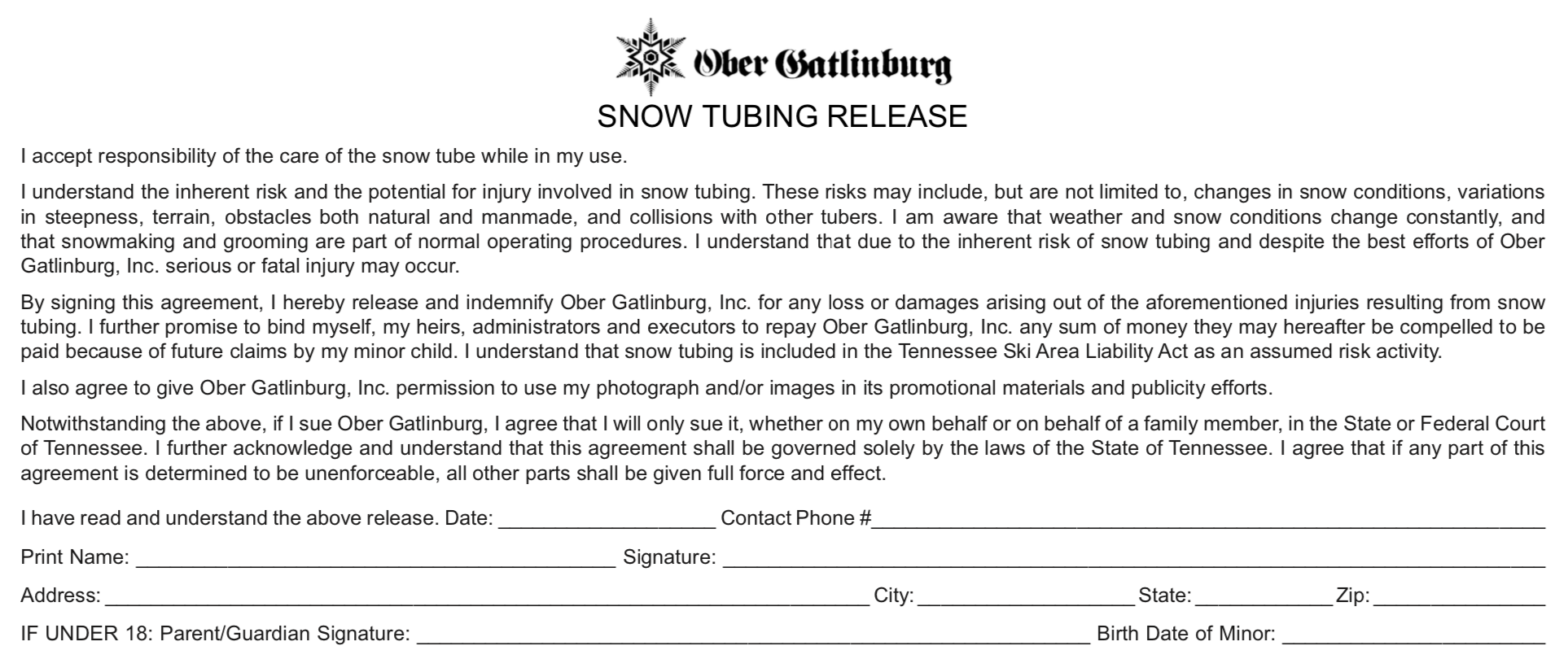 